Trainershandleiding Shared Decision Making (SDM)InleidingDe training heeft relatie met de canmeds competenties Communicatie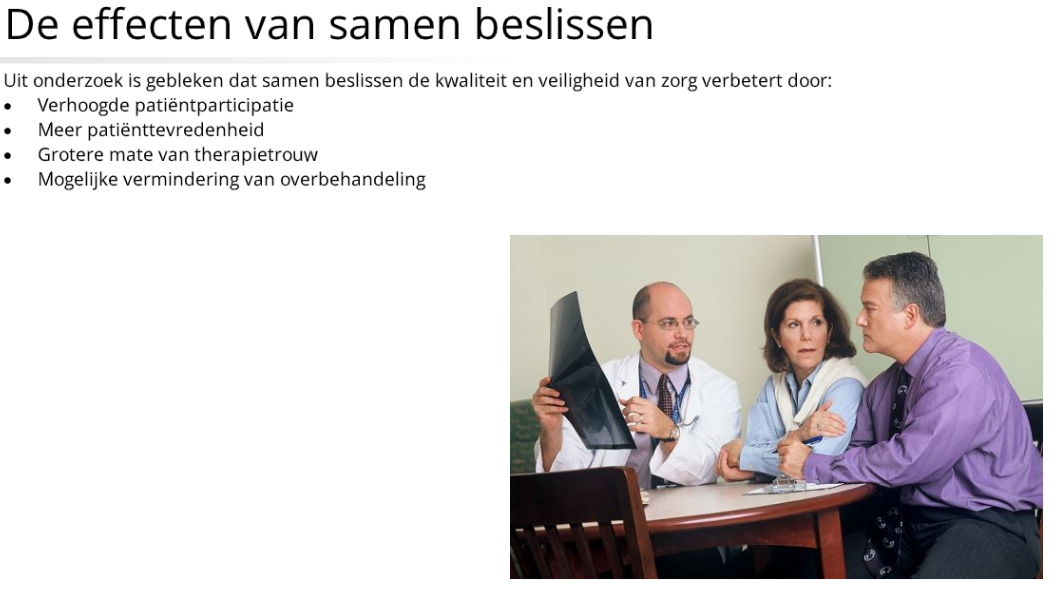 ProfessionaliteitMaatschappelijk handelenDe effecten van samen beslissen: Verhoogde patientenparticipatieMeer patienttevredenheidGrotere mate van therapietrouwMogelijke vermindering van overbehandelingDoelgroep:Minimaal 8, maximaal 12 medisch specialisten per bijeenkomstMedisch specialisten mogen afkomstig zijn van verschillende disciplinesDoel van de training. De specialist kan na afloop:het belang van samen beslissen benoemeninschatten in welke mate de patiënt zelf kan en wil meebeslisseninschatten welke situaties meer of minder geschikt zijn voor samen beslissende vier stappen in het samen beslissen benoemen en toepassen in de praktijkde patiënt motiveren om mee te beslissende patiënt ondersteunen bij het maken van een keuzede wensen van de patiënten vertalen naar de mogelijkheden binnen de zorgeen koppeling leggen tussen shared decision making (SDM) en zinnige zorgde wensen van de patiënt vastleggen binnen het patiënt dossierVoorbereiding:De specialistscoort zichzelf m.b.t. de vaardigheden via een digitale vragenlijstvraagt patiënten om te scoren via een digitale vragenlijstneemt de module door via de digitale leeromgevingneemt een voorbeeld van consult mee voor analysenoteert n.a.v. de leerstof en de uitkomst van de vragenlijst zijn leervragen en leerdoelenBijlage 1:	VragenWat zijn de mogelijke gevolgen voor de patiënt als de arts niet heeft aangegeven tijdens het gesprek dat er een besluit genomen moet worden waar de patiënt een rol in  mag spelende patiënt weet net dat er een gezamenlijk besluit genomen kan wordende patiënt wordt overvallen door de vraagde patiënt weet niet welke keuzes er zijnWat is het mogelijke effect van een advies in een situatie waarin SDM mogelijk is?Patiënt zal denken dat de arts he / haar goed kentPatiënt zal het advies opvolgenPatiënt zal mogelijk niet een afweging komenHoe te reageren als u de stappen van samen beslissen aan het doorlopen bent met de patient, maar u merkt dat deze aarzelt?u bent de expert over wat voor u het belangrijkste isIn ons ziekenhuis willen we graag dat de patiënt zelf beslistAls u het lastig vindt zal ik de beslissing wel nemenBijlage 2:	Voorbeeldcasus Orthopedie KnieklachtenMan van middelbare leeftijd, tennist, gaat pijn doen na 15 min, soms ook in de nacht, waardoor hij moeilijk slaapt. Kan pijn moeilijk omschrijven. In knie en in kuit. Wil binnenkort op wintersport.Resultaten uit onderzoek:Pijn niet duidelijk te lokaliseren, niet veel slijtage, wel ooit scheurtje geweest maar lijkt herstelt, kan ook deels misschien verklaard worden door pijn bij zenuwwortel maar niet volledig. Ergo; niet volledig vanuit orthopedie te verklaren en niet volledig vanuit neurologie. Dus moeilijk volledig te behandelen. Afweging is of behandelen daarom slim is; is belastend en weinig garantie. Andere sport beoefenen zou meer effect kunnen hebben.Opties: Eerst lokaal laten verdoven met spuit anesthesie; als dat helpt (maar wrs ten dele) kan operatie overwogen worden om probleem langdurig te verhelpenAndere sport die minder belastend is voor knieVerder onderzoekAfwachten op hoe het zich ontwikkeltBelangrijk vanuit SDM: Rapport opbouwen, Huidige situatie beluisteren, Terugkoppeling onderzoek; geen oorzaak gevonden, uitslagen onderzoek laten zien, Opties bespreken, Perspectief van patiënt beluisteren.Besluit nemenVanuit MI zoemen we nu in op het eind van punt 4 + punt 5, perspectief van de patiënt.Daarbij komen aan bod:R. Bij punt 4 is het belangrijk om de Reparatiereflex te onderdrukken: oplossingen die je zelf bedenkt, achterwege laten. Dit is misschien wel de moeilijkste opgave voor zorgverleners. De kracht is, dat cliënten zelf met oplossingen komen, die bij hen passen.Onderzoeken reden tot veranderen: (punt 5) vragen stellen, doorvragen, luisteren wat de ander echt wil en wat hierbij de voor- en nadelen zijn. Uitlokken van verandertaal.Empatisch luisteren: de ander echt willen begrijpen door heel goed te luisteren en te begrijpen.Positief bekrachtigen van de patiënt en optimisme versterken. Bijlage 3:	Voorbeeldcasus KindergeneeskundeEen meisje van 9 eet slecht, geeft daarbij klachten als misselijkheid, oprispingen en dat het eten niet smaakt.Resultaten uit onderzoek:Geen resultaten uit bloed en faeces. Er zijn lichte afwijkingen in het bloed maar die kunnen ook verklaard worden door het eenzijdige beperkte eetpatroon. Vervolgens gastroscopie gedaan en geen abnormale bevindingen. Somatisch zijn de klachten dan ook niet te verklaren.Het goede nieuws is dat het meisje gezond lijkt te zijn. Of dat als goed nieuws wordt ervaren is zeer de vraag omdat het meisje nog steeds dezelfde klachten ervaart en de ouders willen dat ze geholpen wordt.Opties: DiëtistPsycholoogVerder onderzoekSecond opinionBelangrijk vanuit SDM: Rapport opbouwen, Huidige situatie beluisteren, Terugkoppeling onderzoek; geen oorzaak gevonden, uitslagen onderzoek laten zien, Opties bespreken, Perspectief van patiënt beluisteren.Besluit nemenVanuit MI zoemen we nu in op het eind van punt 4 + punt 5, perspectief van de patiënt.Daarbij komen aan bod:R. Bij punt 4 is het belangrijk om de Reparatiereflex te onderdrukken: oplossingen die je zelf bedenkt, achterwege laten. Dit is misschien wel de moeilijkste opgave voor zorgverleners. De kracht is, dat cliënten zelf met oplossingen komen, die bij hen passen.Onderzoeken reden tot veranderen: (punt 5) vragen stellen, doorvragen, luisteren wat de ander echt wil en wat hierbij de voor- en nadelen zijn. Uitlokken van verandertaal.Empatisch luisteren: de ander echt willen begrijpen door heel goed te luisteren en te begrijpen.Positief bekrachtigen van de patiënt en optimisme versterken. Training shared decision making   (SDM)                                                                                                Tijd 5 uurTraining shared decision making   (SDM)                                                                                                Tijd 5 uurTraining shared decision making   (SDM)                                                                                                Tijd 5 uurTraining shared decision making   (SDM)                                                                                                Tijd 5 uurTraining shared decision making   (SDM)                                                                                                Tijd 5 uurDoelen: De specialist kan:Het belang van samen beslissen benoemeninschatten in welke mate de patiënt zelf kan en wil meebeslisseninschatten welke situaties meer of minder geschikt zijn voor samen beslissende vierstappen in het samen beslissen benoemen en toepassen in de praktijkde patiënt motiveren om mee te beslissen.de patiënt ondersteunen bij het maken van een keuzede wensen van de patiënten vertalen naar de mogelijkheden binnen de zorgde wensen van de patiënt vastleggen binnen het patiënt dossierDoelen: De specialist kan:Het belang van samen beslissen benoemeninschatten in welke mate de patiënt zelf kan en wil meebeslisseninschatten welke situaties meer of minder geschikt zijn voor samen beslissende vierstappen in het samen beslissen benoemen en toepassen in de praktijkde patiënt motiveren om mee te beslissen.de patiënt ondersteunen bij het maken van een keuzede wensen van de patiënten vertalen naar de mogelijkheden binnen de zorgde wensen van de patiënt vastleggen binnen het patiënt dossierDoelen: De specialist kan:Het belang van samen beslissen benoemeninschatten in welke mate de patiënt zelf kan en wil meebeslisseninschatten welke situaties meer of minder geschikt zijn voor samen beslissende vierstappen in het samen beslissen benoemen en toepassen in de praktijkde patiënt motiveren om mee te beslissen.de patiënt ondersteunen bij het maken van een keuzede wensen van de patiënten vertalen naar de mogelijkheden binnen de zorgde wensen van de patiënt vastleggen binnen het patiënt dossierDoelen: De specialist kan:Het belang van samen beslissen benoemeninschatten in welke mate de patiënt zelf kan en wil meebeslisseninschatten welke situaties meer of minder geschikt zijn voor samen beslissende vierstappen in het samen beslissen benoemen en toepassen in de praktijkde patiënt motiveren om mee te beslissen.de patiënt ondersteunen bij het maken van een keuzede wensen van de patiënten vertalen naar de mogelijkheden binnen de zorgde wensen van de patiënt vastleggen binnen het patiënt dossierDoelen: De specialist kan:Het belang van samen beslissen benoemeninschatten in welke mate de patiënt zelf kan en wil meebeslisseninschatten welke situaties meer of minder geschikt zijn voor samen beslissende vierstappen in het samen beslissen benoemen en toepassen in de praktijkde patiënt motiveren om mee te beslissen.de patiënt ondersteunen bij het maken van een keuzede wensen van de patiënten vertalen naar de mogelijkheden binnen de zorgde wensen van de patiënt vastleggen binnen het patiënt dossierBeginsituatie:  De specialist heeft:de interactieve module doorlopen (circa anderhalf uur)voor zichzelf gescoord in hoeverre hij samen beslissen reeds toepast in de praktijk 5 patiënten geënquêteerd om te scoren in hoeverre hij / zij samen beslissen reeds toepast in de praktijkEen consult gefilmd om te bespreken tijdens de training (en heeft een juridische toestemmingsverklaring van de patient dat dit voor opleidingsdoeleinden gebruikt wordt)Beginsituatie:  De specialist heeft:de interactieve module doorlopen (circa anderhalf uur)voor zichzelf gescoord in hoeverre hij samen beslissen reeds toepast in de praktijk 5 patiënten geënquêteerd om te scoren in hoeverre hij / zij samen beslissen reeds toepast in de praktijkEen consult gefilmd om te bespreken tijdens de training (en heeft een juridische toestemmingsverklaring van de patient dat dit voor opleidingsdoeleinden gebruikt wordt)Beginsituatie:  De specialist heeft:de interactieve module doorlopen (circa anderhalf uur)voor zichzelf gescoord in hoeverre hij samen beslissen reeds toepast in de praktijk 5 patiënten geënquêteerd om te scoren in hoeverre hij / zij samen beslissen reeds toepast in de praktijkEen consult gefilmd om te bespreken tijdens de training (en heeft een juridische toestemmingsverklaring van de patient dat dit voor opleidingsdoeleinden gebruikt wordt)Beginsituatie:  De specialist heeft:de interactieve module doorlopen (circa anderhalf uur)voor zichzelf gescoord in hoeverre hij samen beslissen reeds toepast in de praktijk 5 patiënten geënquêteerd om te scoren in hoeverre hij / zij samen beslissen reeds toepast in de praktijkEen consult gefilmd om te bespreken tijdens de training (en heeft een juridische toestemmingsverklaring van de patient dat dit voor opleidingsdoeleinden gebruikt wordt)Beginsituatie:  De specialist heeft:de interactieve module doorlopen (circa anderhalf uur)voor zichzelf gescoord in hoeverre hij samen beslissen reeds toepast in de praktijk 5 patiënten geënquêteerd om te scoren in hoeverre hij / zij samen beslissen reeds toepast in de praktijkEen consult gefilmd om te bespreken tijdens de training (en heeft een juridische toestemmingsverklaring van de patient dat dit voor opleidingsdoeleinden gebruikt wordt)TijdDoel(en)Didactische werkvormCentrale vragen lesstofHulpmiddelen20 minaangeven wat de opbouw is van deze training zijn / haar leervragen benoemen Kennismaken met deelnemersKennis maken met inhoud programmaWat zijn je leerwensen?Lokaal in gereedheid. u-opstelling15 minMogelijke weerstand verminderen / intrinsiek motiverenSocratische discussie over het nut van training SDMDiscussie voeren over literatuur, beleid, toepasbaarheid en EBP training.Stellingen op sheet25 min Kunnen aansluiten op de ontwikkelingen binnen de ziekenhuiszorg in het kader van patiëntgerichtheidOog voor jou. Een zorgadviseur neemt de specialisten mee in de landelijke ontwikkelingen waarin de expertise van de arts gekoppeld wordt aan de behoeften van de patiënt. SDM is een centraal thema binnen dit programmaWat zijn de 4 type patiënten om rekening mee te houden tijdens shared decision making?Wat is goed hulpverlenerschap?Wat voor type patiënt heb ik m.b.t. shared decision making?Is het nuttig om dit te categoriseren?PPT (met o.a.. 4 type patiënten) 25 min Bewustwording m.b.t. SDMStory telling: Een patiënt (lid van een patiëntenraad) vertelt zijn persoonlijk verhaal en uit zijn behoefte in het hanteerbaar maken van zijn aandoeningWat is het perspectief van de patiënt, het belang van shared decision making en het verschil tussen SDM en de dagelijkse praktijk?aanwezigheid van lid cliëntenraad15 min(her)kennen van de lesstofTheorie gespreksmodel. De theorie uit de module over het gespreksmodel wordt samengevat samen met het observatieformulier wat hieruit afgeleid is. De trainer stelt interactieve vragen over de lesstof: zie bijlage 1.PPT / observatieformulieren uitdelen30 minKennis SDM koppelen aan praktijkCasuïstiek  interpreteren, ad.h.v.  specifieke voorbeelden uit de eigen discipline bedenken de specialisten in subgroepen / alleen in welke mate dit voorbeeld wel of niet geschikt is voor SDM, welke keuze en opties er zijn 5 minuten om casus door te nemen en vragen te beantwoorden5 minuten om casus te bespreken (5 cases behandelen is voldoende; evt. kan een arts in de pauze vragen stellen voor zichzelf als zijn casus niet aan bod is gekomen)In welke mate is dit voorbeeld geschikt voor SDM?Wat is de keuze? Wat zijn de opties?Hoe zou je dat bespreekbaar maken?Zie bijlage voor voorbeeldcasusIedere arts / vakgroep krijgt een casus uit eigen praktijk voorgelegd15 min Pauze  Pauze  Pauze  Pauze 65 min Inbedden van SDM in de praktijkAnalyse SDM gesprek. Afspelen van drie democratisch gekozen video-opnamen consulten, Ingebracht door de deelnemers zelf. Observanten scoren m.b.v.  observatielijst + en - punten. Centraal nabespreken.Overige consulten worden nadien door  de communicatiespecialist geanalyseerd en deze bevindingen worden gedeeld met de betreffende artsWelke elementen uit het gespreksmodel zijn wel niet toegepast.?In hoeverre was dat wel / niet toepasselijk?(Hoe) had het anders gekund?Artsen brengen opnames uit de praktijk in, met een toestemmingsverklaring van de patiëntObservatieformulierenbig screen met audio40 minLastige onderdelen eigen makenOefengesprek met acteur. Artsen krijgen (2x) de mogelijkheid lastige onderdelen uit het gespreksmodel eigen te maken met de acteur. Belangrijk hierin is dat de arts net zo lang oefent tot hij / zij succes ervaart.Welke aspecten komen steevast als lastig naar voren in de analyses van de consulten?Hoe gaat het live in de praktijk?acteurobservatielijsten50 minHulpinstrumenten in gebruik nemenKeuze hulp instrumenten. Ervaringen verteld door arts ass. urologieSpecialist beslist waarvoor hij / zij een keuze hulp instrument zou willen makenSpecialist maakt een opzet van PvA hoe dit te implementerenHoe implementeer je keuze hulp instrumenten op de afdeling?Arts assistent urologie of plaatsvervanger15 min EvaluatieEvaluatieZijn de leerwensen voldoende aan bod gekomen?Wat is de take home message?Plenaire discussie